南京中医药大学第四十三届运动会（田径比赛）竞赛规程一、比赛时间与地点：   2020年10月23日至10月24日；仙林校区西田径场二、主办单位：   校体育工作委员会三、承办单位：   体育部 四、比赛项目：1、学生男子组：100米、110米栏、200米、400米、800米、1500米、4×100米、4×200米、4×400米、10×50米迎面接力、跳远、立定跳远、跳高、铅球（7.26公斤）、抛实心球（2公斤）2、学生女子组：100米、100米栏、200米、400米、800米、1500米、4×100米、4×200米、4×400米、10×50米迎面接力、跳远、立定跳远、跳高、铅球（4公斤）、抛实心球（2公斤）3、教工男子组：50米、100米、400米、800米、1500米、4×100米、4×200米、跳高、跳远、铅球（7.26公斤）4、教工女子组：50米、100米、400米、800米、1500米、4×100米、4×200米、跳高、跳远、铅球（4公斤）五、参加单位    1、学生组：   中医学院·中西医结合学院、药学院、医学院·整合医学学院、针灸推拿学院·养生康复学院、护理学院、卫生经济管理学院、人工智能与信息技术学院、国际教育学院、公共外语教学部、第一临床医学院、研究生院。    2、教工组：机关分工会、研究生分工会、中医学院·中西医结合学院分工会、药学院分工会、医学院·整合医学学院分工会、针灸推拿学院·养生康复学院分工会、护理学院分工会、卫生经济管理学院分工会、附属医院分工会、第一临床医学院分工会、第二临床医学院分工会·第二附属医院分工会、人工智能与信息技术学院分工会、马克思主义学院·医学与人文学院分工会、继续教育学院分工会、公共外语教学部分工会、中医药文献研究所分工会、图书馆·博物馆分工会、招投标管理服务中心分工会、资产经营公司分工会。六、参加办法1、报名资格：学生组：运动员必须是具有本校正式学籍的全日制在校本、专科学生及研究生（不含各专业实习学生）；校本部在职研究生参加本工会教工组比赛。教工组：运动员必须是学校在册的正式、合同制及雇员制职工。2、参赛要求：学生组：按学院报名参赛报领队1人，教练、工作人员各1-2人。各单项限报名3人，每人限报2项（接力除外）,接力项目限报1队。教工组：按各个分工会报名参赛报领队1人，教练、工作人员各1-2人。各单项限报名3人，每人限报2项（接力除外）,接力项目限报1队。七、报名方法1、登陆http://www.wlydh.com/tjydh/?dw=022进行报名，学生组报名时在注册号中填写学号，比赛时队员需携带学生证参赛，报名的具体方法见附件。网报结束后需打印一张报名表盖章后送交体育部。2、报名截止日期为2020年10月16日17时前。各单位必须按本规程和报名表的规定，认真完成网络报名。纸质报名表送至仙林校区体育部办公室戴红芳老师处。（地点：仙林校区体育馆2006室）联系方式： 85811123。八、竞赛办法1、比赛采用中国田径协会审定的最新田径竞赛规则。2、学生组、教工组运动员号码布由大会分配号码后自行解决。号码布规格统一为25×15厘米（净尺寸），号码为五位数（见分配号段）、黑体字，字号为280。教工运动员号码布为白底蓝字，学生的为白底红字。3、学生组径赛项目中100米、200米采用预决赛两轮赛制，其余项目采用一次决；教工组所有径赛项目采用一次决。学生组、教工组所有田赛项目试跳（投）3次取最好成绩。九、录取名次和计分方法    1、团体名次：学生组、教工组分别设团体总分前8名（男子女子项目混合）。团体总分按各单位运动员在各单项中的得分累计，得分多者名次列前。如团体总分相等，则按破校纪录多少计算，多者名次列前，如仍相等，则以获第一名多少计算，多者名次列前，依次类推。   2、个人名次：各单项均取前8名，按9、7、6、5、4、3、2、1计分。名次并列，其后名次相应减少，得分平均。报名人数不足8人的项目，按高限计分。加分：接力项目加倍计分，破校纪录加9分（同一项目只加一次）。报名人数不足3人（队）的项目取消。十、申诉办法	比赛中如对竞赛安排、裁判执法或比赛结果等存在异议，可向竞赛总裁判长直至仲裁委员会提出申诉，附书面材料并交纳500元申诉费，如经调查情况属实退回申诉费，否则不予退还。十一、奖励办法学生组个人前8名获证书及物质奖励，团体前8名的单位颁发奖牌或锦旗。破纪录者另行奖励，标准同第一名。接力项目为4倍单人奖励。十二、须知1、在交报名表同时，须附上本部门负责此次比赛联络人的联系电话。2、各代表队须备一份200～300字入场式解说词，与报名表一同交至办公室主任戴红芳处，底稿自己保留。3、体育部对外联系人：办公室主任戴红芳，联系电话：85811123（办公室）十三、未尽事宜，由校第四十三届运动会组委会委托体育部负责解释。                   网上报名说明手机报名：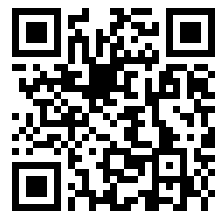 步骤1：扫描右边二维码步骤2：点击“运动员报名”、“领队、教练报名” 步骤3；下拉选择报名单位步骤4：初始密码同单位代码（单位前三位数字）步骤5：完成运动员和领队、教练的报名；电脑报名：登陆网址http://www.wlydh.com/tjydh/?dw=022 选择极速模式，点击用户名右侧按钮：选择单位；密码：初始密码同单位代码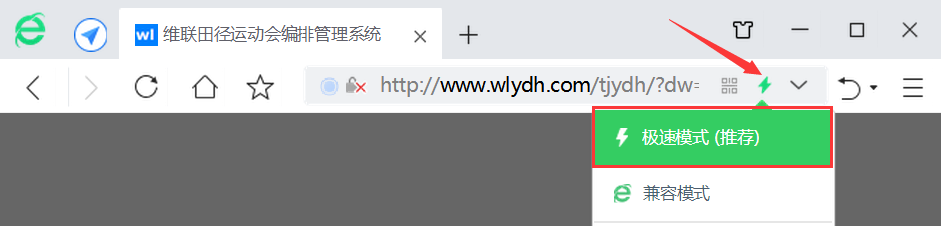 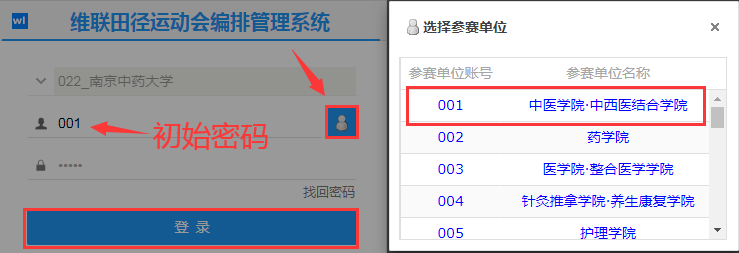 修改密码：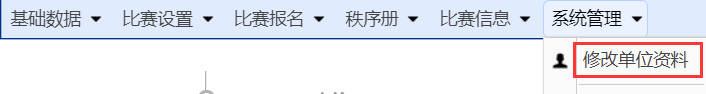 报领队、教练：各单位报一个领队（分管学生工作书记），两个教练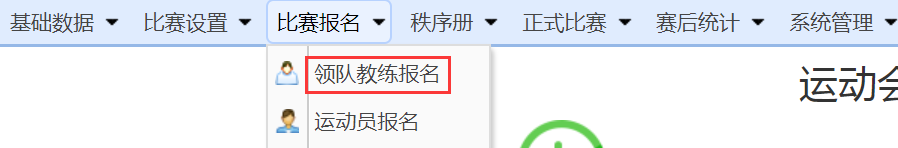 报运动员:选择组别，输入姓名，勾选项目，点击“添加”，完成一个人的报名。4X100米接力项目需4个人勾报（比赛可换人），10X50米接力只需任意一人勾选即可（不必报10人）。报名结束无需保存直接退出，报名表上报：点击“打印”按钮，根据提示打印报名表并签字盖章后上报体育部。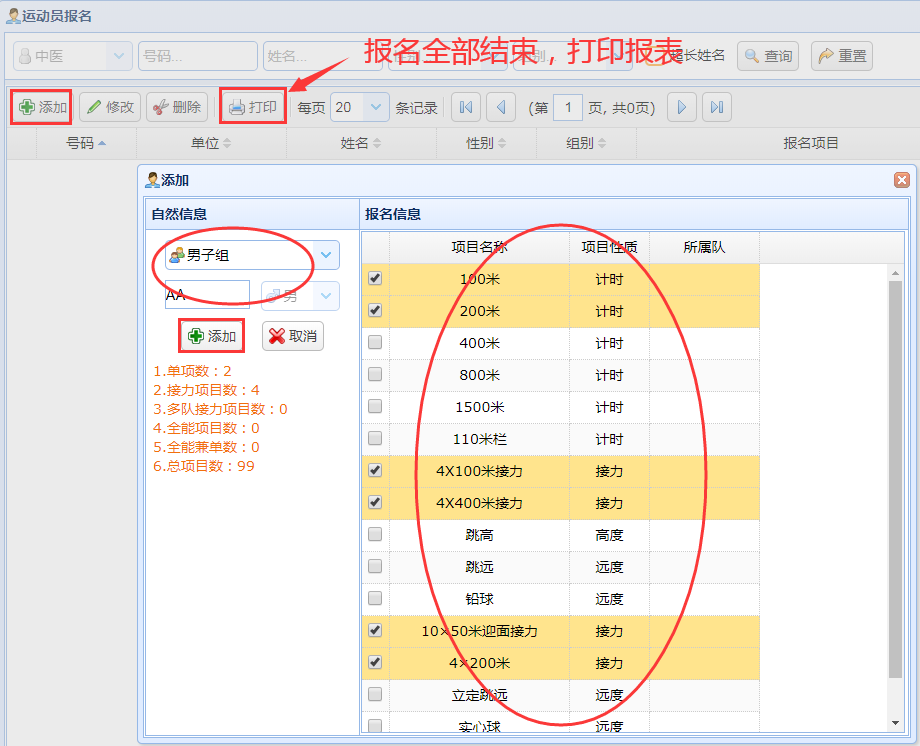 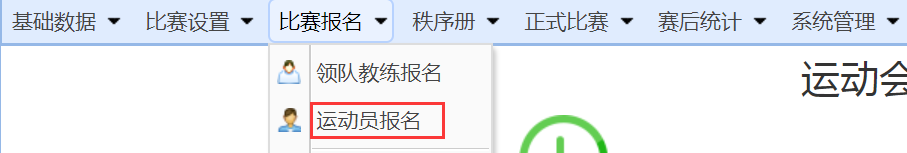 报名问题咨询：南京中医药大学第42届运动会各单位用户名及号码分布注：密码初始为用户名，登录系统后请及时修改组别用户名单位简称单位全称号码簿起始——截止号号码簿起始——截止号学生组001中医中医学院·中西医结合学院0000100400学生组002药学药学院0040100800学生组003医学医学院·整合医学学院0080101200学生组004针推针灸推拿学院·养生康复学院0120101600学生组005护理护理学院0160102000学生组006卫管卫生经济管理学院0200102400学生组007智信人工智能与信息技术学院0240102800学生组008国教国际教育学院0280103200学生组009外语公共外语教学部0320103600学生组010一临第一临床医学院0360104000学生组011研究生研究生院0400104400教工组012机关联队机关/招投标管理服务中心/资产经营公司工会联队1000110400教工组013研究生工会研究生分工会1040110800教工组014中医工会中医学院·中西医结合学院分工会1080111200教工组015药学工会药学院分工会1120111600教工组016医学工会医学院·整合医学学院分工会1160112000教工组018护理工会护理学院分工会1240112800教工组019卫管工会卫生经济管理学院分工会1280113200教工组020一临一附第一临床医学院/附属医院分工会联队1320113600教工组021针推二附针灸推拿学院/第二临床医学院/第二附属医院工会联队1360114000教工组022智信工会人工智能与信息技术学院分工会1400114400教工组023人文工会马克思主义学院·医学与人文学院分工会1440114800教工组024继教文献继续教育学院/中医药文献研究所分工会联队1480115200教工组025外语工会公共外语教学部分工会1520115600教工组026图书馆工会图书馆·博物馆分工会1560116000